03-253 ГАЗ М-72 4х4 4-дверный легковой вездеход, мест 5, снаряжённый вес 1.615 тн, полный 2.04 тн, 52/55 лс, 90 км/час, 1-ый в мире полноприводный с несущим кузовом, 4677 экз., ГАЗ г. Горький 1955-58 г.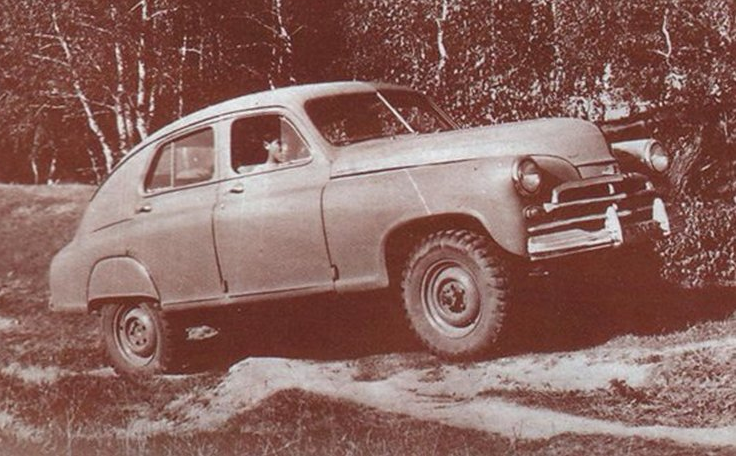 Автор Олег Полажинец. Компиляция с незначительными уточнениями. В СССР полноприводные машины играли особо важную роль не только для армии. Бездорожье чинов и должностей не различает, а начальству тоже приходится ездить в места, где мало какой автомобиль может пробраться. Причем начальникам нужно нечто покомфортабельнее, потеплее, наконец посолиднее «газика». Соответствующее техническое задание в начале 1954 года получили горьковские конструкторы, которым предстояло создать на базе ГАЗ-М20 полноприводную машину, не уступающую «исходнику» по уровню комфорта, а по проходимости близкую к ГАЗ-69. При разработке этой модели конструкторы столкнулись с рядом серьезных проблем. Во-первых, пришлось сразу отказаться от идеи скрестить рамное шасси горьковского внедорожника с кузовом Победы, поскольку такая конструкция получилась бы перегруженной. Во-вторых, просто приварить к днищу кронштейны для деталей и узлов полноприводной трансмиссии было нельзя – это нарушило бы характеристики прочности и жесткости «победовского» кузова, рассчитанного на заднеприводные подвески. А жесткие передние рессоры и тяжелые мосты вместе с остальными агрегатами внедорожника просто «порвали» бы несущую конструкцию кузова ГАЗ-М20. Тем более, что монтаж компонентов полного привода требовал удаления некоторых элементов пола – то есть, еще большего ослабления силовой структуры! Конструкторам пришлось пойти иным путём, занявшись серьезным усилением кузова при минимальном увеличении его веса. В 1954 году впервые в советском автомобилестроении в Горьком запустили научно-исследовательскую лабораторию электрических испытаний, оборудование которой позволяло измерить усилия в любой точке кузова, к которой был подключен специальный тензометрический датчик. Это дало конструкторам возможность понять, какие именно элементы кузова подвергаются критическим нагрузкам и требуют обязательного усиления, а на какие детали воздействуют небольшие усилия. Исходя из результатов испытаний, кузовщики во главе с Абрамом Исааковичем Гором быстро изготовили подмоторную раму и раскосы, поперечный усилитель моторного щита, крепления передних рессор, дополнительные короба для днища и усилители стоек крыши. Новые 14 деталей прибавили к снаряженной массе всего 23 кг, но при этом жесткость кузова на кручение увеличилась на 50%, а на изгиб – на 30%!  То есть, практически сохранив прежний вес, кузов полноприводной Победы стал намного жестче и прочнее. Немаловажно, что прибавка жесткости произошла именно там, где было необходимо, сохранив требуемую эластичность силовой структуры несущего кузова. Несмотря на то, что конструкторы позаимствовали многие узлы и агрегаты у ГАЗ-69, даже эти детали потребовали многочисленных доработок, связанных с другими размерами и массой машины и её более «легковым» назначением. Поэтому количество листов в рессорах изменили: спереди добавили один, а сзади – напротив, по одному убрали, причем изменилась и длина самих рессор. Установили в задней подвеске стабилизатор поперечной устойчивости. Уменьшенная передняя колея потребовала доработки левого чулка переднего моста, что потянуло за собой и модернизацию рулевых тяг. Внутреннее устройство и размеры шарниров равных угловых скоростей типа бендикс ГАЗ-69 и М-72 — одинаковы. Разница лишь в длине левых ведущих вилок. Вилки ГАЗ-69 на 42,5 мм длиннее вилок М-72. Кроме того, на ГАЗ-М72 применили оригинальный задний мост нового образца с полуразгруженными полуосями, которые опирались на однорядные шариковые подшипники. Съемных ступиц не было, а колеса крепились непосредственно к фланцам полуосей. Он мог выдержать «внедорожные» нагрузки, но при этом был куда легче, чем мост «козлика». Двигатель также подвергли доработке: благодаря поднятой с 6,2 до 6,5 степени сжатия немного увеличилась его максимальная мощность (на 3 л.с. – до 55 л.с.), а еще мотор получил куда более эффективную систему охлаждения с масляным радиатором и 6-лопастной крыльчаткой вентилятора. Оборудование кузова нового полноприводного автомобиля было таким же, как и у М-20: мягкая обивка салона, отопитель, часы, 2-диапазонный радиоприемник. Для управления полноприводной трансмиссией появились новые рычаги. Под комбинацией приборов укреплялась табличка с памяткой водителю - на ней схема управления демультипликатором и таблица максимальных скоростей на каждой передаче. Реальные испытания первых прототипов показали, что несмотря на доработанную систему охлаждения, двигатель «легкового внедорожника» склонен к перегреву. Внимательно изучив вопрос, конструкторы пришли к выводу, что причиной проблемы является форма облицовки радиатора ГАЗ-М20 со множеством горизонтальных перемычек, так называемая «тельняшка», не пропускающих необходимое количество воздуха при движении на малых скоростях. Именно поэтому на ГАЗе оперативно разработали новую облицовку радиатора, элементы которой были расположены на большем расстоянии друг от друга. Чтобы не выпускать несколько различных вариантов одной и той же детали, осенью 1955 года эту облицовку начали ставить и на обычную заднеприводную Победу, получившую после очередной технической модернизации индекс ГАЗ-М20В. При этом на заводе полным ходом шла разработка новой модели – будущей Волги ГАЗ-М21, и дни Победы на конвейере независимо от обновления были уже фактически сочтены. До 31 мая 1958-го, то есть, за 12 лет в общей сложности было выпущено 235999 Побед трёх производственных серий – ГАЗ-М20 (1946-48 г. и 1948-55 г.) и ГАЗ-М20В (1955-58 г.). Победы первых двух серий выпускались как с закрытым несущим кузовом, так и в виде кабриолета с мягким верхом, но модификация ГАЗ-М20В производилась исключительно с жесткой крышей. Полноприводный ГАЗ-М72 по объективным причинам выпускался в намного меньших количествах, чем обычная легковая Победа. Всего с 1955 по 1958 г. было выпущено 4677 экземпляров. Этот довольно редкий автомобиль в негласной табели о рангах занял промежуточное положение между ГАЗ-69, Победой и ЗиМом именно в силу нетривиального сочетания взаимоисключающих качеств. Не будем забывать и о том, что именно ГАЗ-М72 был первым автомобилем после представительских лимузинов ЗиС и ЗиМ, который серийно комплектовался ламповым радиоприёмником. Первый в истории советского автомобилестроения омыватель ветрового стекла, работавший от нажатия ногой на специальную педаль, также появился на ГАЗ-М72. М-72 стала первой в мире полноприводной легковой машиной с безрамным (несущим) кузовом. Небольшой выпуск не позволил ГАЗ М-72 приобрести известность, сопоставимую с ГАЗ-69, тем не менее, оценивая М-72 в мировом масштабе, можно утверждать, что за все время выпуска он находился на уровне мировых аналогов, а во многом и опережал их.ТЕХНИЧЕСКАЯ ХАРАКТЕРИСТИКА АВТОМОБИЛЯ М-72Общие данные автомобиляОбщие данные автомобиляЧисло мест, включая водителя5Габаритные размеры:Габаритные размеры:длина4665 ммширина1695 ммвысота без нагрузки1790 ммБаза2712 ммКолея передних/задних колес (на плоскости дороги)1355/1388 ммНизшие точки автомобиля под нагрузкой:Низшие точки автомобиля под нагрузкой:картеры переднего и заднего мостов210 ммпоперечина раздаточной коробки300 ммУглы свеса с нагрузкой:Углы свеса с нагрузкой:передний/задний38°/27°Наименьший радиус поворота:Наименьший радиус поворота:по следу наружного переднего колеса6,5 мвнешний по крылу7,0 мСухой вес автомобиля (вес автомобиля без нагрузки, воды, бензина, масла, запасного колеса и набора шоферского инструмента)1560 кгПолный вес автомобиля с нагрузкой и распределение его по осям:Полный вес автомобиля с нагрузкой и распределение его по осям:общий вес2040 кгвес на передний мост1020 кгвес на задний мост1020 кгПримечание: В полный вес входит вес заправленного автомобиля с водой, топливом, смазкой, с запасным колесом, с комплектом инструмента, с пятью человеками в кузове, вес которых принимается 375 кг.Примечание: В полный вес входит вес заправленного автомобиля с водой, топливом, смазкой, с запасным колесом, с комплектом инструмента, с пятью человеками в кузове, вес которых принимается 375 кг.Наибольшая скорость с полной нагрузкой на горизонтальном участке шоссе90 км/часУгол подъема на твердом грунте30°ДвигательДвигательТип двигателя4-тактный, бензиновый, карбюраторныйЧисло цилиндров4Диаметр цилиндров в мм82Ход поршня в мм100Рабочий объем2,12 лСтепень сжатия6,2/6.5Мощность максимальная52/55 л. с. при 3600 об/мин.Макс. крутящий момент12,5 кгм Минимальный удельный расход топлива на полном дросселе (при 2200 — 2400 об/мин)265 г/э.л.с.ч.Порядок работы цилиндров1, 2, 4, 3КлапаныНижние, односторонниеФазы распределения (при расчетном зазоре 0,35 мм)Фазы распределения (при расчетном зазоре 0,35 мм)Впускные клапаны:открытие 9° до в. м. т. закрытие 51° после н. м. т.Выпускные клапаны:открытие 47° н. м. т. закрытие 13° после н. м. т.ГазопроводРасположен на правой стороне двигателя. Регулировка подогрева автоматическая при помощи термостатаМасляные фильтрыДва: грубой очистки — фильтрующий 100% масла, подаваемого в магистраль, и тонкой очистки — частичной фильтрации, со сменным фильтрующим элементомМасляный радиаторТрубчатыйКарбюраторТипа К22-Д вертикальный, балансированный, с падающим потокомВоздушный фильтрСетчатый, с масляным резервуаромСистема охлажденияЖидкостная, закрытая, с принудительной циркуляциейВентилятор6-лопастныйСиловая передачаСиловая передачаСцеплениеСухое, однодисковое. Ведомый диск снабжен пружинной ступицей и гасителем колебанийКоробка передачДвухходоваяПередаточные числа:Передаточные числа:1 передача3,1152 передача1,7723 передача1,00Задний ход3,738Раздаточная коробкаШестеренчатая, имеет 2 передачи с передаточными числами 1,15 и 2,78. Имеет механизм включения переднего ведущего моста. Низшая передача (2,78) может быть включена только после включения переднего мостаКарданные валыТри: промежуточный, задний и переднийУглы установки передних колесУглы установки передних колесУгол развала колес1°30'.Угол бокового наклона шкворня5°Угол наклона нижнего конца шкворня3°Главная передача обоих мостовКоническая, со спиральным зубом, передаточное число 5,125Дифференциалы обоих мостовКонические, с двумя сателлитамиПоворотные кулакиКорпус поворотного кулака литой из ковкого чугуна, поворачивается на укрепленных в нем шкворняхШарниры поворотных кулаковРавных угловых скоростей, шариковыеТип полуосейФланцевые, полуразгруженныеХодовая частьХодовая частьРамаКороткая рама только в передней части автомобиляПередача толкающих усилий и восприятие реактивного моментаРессорами мостовПодвеска автомобиляРессорная, на четырех продольных полуэллиптических рессорах с четырьмя гидравлическими поршневыми амортизаторами двустороннего действияСтабилизаторТорсионный. Установлен в задней подвескеКолесаШтампованные из листовой стали, с глубоким ободомЧисло колесЧисло колесНа переднем мосте2На заднем мосте2Запасное колесо с шиной1ШиныНизкого давления, размер шин 6,50–16. Протектор с грунтозацепамиРулевое управление и тормозаРулевое управление и тормозаТип рулевого механизма и передаточное числоГлобоидальный червяк с двойным роликом.Передаточное число (среднее)18,2Рулевые тягиТрубчатые, поперечные, расположены спереди мостаТип тормозов с ножным приводомКолодочные на все колеса; привод гидравлический от педали.Тип тормоза с ручным приводомКолодочный, барабанный. Расположен на раздаточной коробке. Привод механический, от рычагаЭлектрооборудованиеЭлектрооборудованиеНапряжение в сети12 вольтГенератор12 вольт, 18 ампер, шунтовой, типа Г20. Работает совместно с реле-регулятором типа РР20-БАккумуляторная батареяТипа 6 СТЭ-54, 12 вольт, емкостью 54 ампер-часаКатушка зажиганияТипа Б1 с добавочным сопротивлением, автоматически выключающимся при пуске двигателя стартеромРаспределительТипа Р23 с центробежным и вакуумным регуляторами опережения зажигания и октан-корректоромЗапальные свечиТипа М12У с резьбой 18 ммСтартерС механическим включениемФары2 шт., полуразборные, с ближним и дальним светомОсветительная арматураДва подфарника, два задних габаритных фонаря) задний фонарь — стоп-сигнал с освещением номерного знака, переносная и подкапотная лампы, плафон, лампа багажника, две лампочки приборов, две-лампы часов, две лампочки спидометра и две лампы указателей поворотовШтепсельная розетка для переносной лампыПод капотом двигателяСигналыДва, тональныеПредохранителиТепловой, кнопочный, в цепи освещения, плавкие в цепях сигнала, прикуривателя, приборов, указателей поворотов и мотора вентилятора обдува ветрового стеклаЭлектропроводкаОднопроводная, «плюс» батарею соединен с «массой» автомобиляПриборы и контрольные лампочкиКомбинация приборов, содержащая указатель уровня бензина, масляный манометр, амперметр и указатель температуры воды в головке цилиндров. Кроме того, на панели приборов смонтирована сигнальная (зеленая) лампочка, указывающая (при загорании) на высокую температуру воды в радиатореСпидометрСо счетчиком пройденного пути. Имеет красную лампочку, указывающую на включение дальнего света фарЧасыС электрической подзаводкой. Часы имеют тепловое реле, выключающее их из цепи при падении напряжения ниже 8 вольт. Для обратного включения часы имеют кнопку на задней крышкеРадиоприемникТипа А8КузовКузовТип кузоваЗакрытый, несущий, цельнометаллический, 4-дверныйСиденияМягкие, пружинные. Переднее сидение может перемещаться для удобства посадки водителяОтопление и вентиляция кузоваОтопитель кузова использует горячую воду из системы охлаждения двигателяОбдув ветрового стеклаТеплым воздухом, подаваемым электрическим вентиляторомКапотОткрывающийся спереди; запор капота открывается изнутри кузова. Имеется предохранитель открывания капотаЗаправочные емкости и нормыЗаправочные емкости и нормыБензиновый бак55 лСистема охлаждения12 лСистема смазки двигателя (включая фильтры грубой и тонкой очистки и масляный радиатор)5,5 лВоздушный фильтр0,25 лКартер коробки передач0,85 лКартер раздаточной коробки1,1 лКартеры мостов (каждый)0,75 лКартер рулевого механизма0,25 лАмортизаторы0,145 л (каждый)Привод тормозов0,4 лПередние ступицы125 г (каждая)Картер поворотного кулака300 г (каждый)Регулировочные данныеРегулировочные данныеЗазоры между толкателями и клапанамиЗазоры между толкателями и клапанамиНа холодною двигателеУ впускного 0,23 мм, у выпускного 0,28 мм.На горячем двигателеУ впускного 0,20 мм, у выпускного 0,25 мм.Давление маслаОт 2 до 4 кг/см2 при скорости 45 км/час. На холостом ходу у прогретого двигателя не менее 0,5 кг/см2Нормальный прогиб ремня вентилятора10 — 15 ммЗазор между электродами свечей0,7 — 0,8 ммЗазор между контактами прерывателя0,35 — 0,45 ммНормальная температура воды в радиаторе80 — 90°ССвободный ход педали тормоза11 — 14 ммСвободный ход педали сцепления38 — 45 ммДавление воздухаДавление воздухав передних шинах2 кг/см2в задних шинах2 кг/см2Сход колес1,5 — 3,0 мм (по шинам).